ДРУЖКІВСЬКА МІСЬКА РАДАПРОТОКОЛпленарного засідання позачергової шістдесят восьмої сесії  міської ради VII скликання №69Актова зала міської ради                                                                   19 березня 2020 рокуВсього депутатів – 36Присутніх  - 24 депутатиВідсутні – 12 депутатів			Кількість запрошених – 15  осіб    У роботі пленарного засідання позачергової шістдесят восьмої сесії VII скликання приймають участь: заступники міського голови, члени виконавчого комітету, керівники управлінь міської ради, начальники відділів міської ради.                              Пленарне засідання позачергової шістдесят восьмої сесії VII скликання відкриває та проводить секретар міської ради Бучук І.О.    Звучить Гімн України.    Для організаційної роботи сесії обирається секретаріат у наступному складі: Бардаков І.І., Регеда А.Ю., Фіалко Є.Б.    Затверджується порядок денний    Затверджений  регламент  роботи  пленарного  засідання позачергової шістдесят восьмої  сесії VII скликання: головам постійних комісій – до 10 хвилин, для відповідей на питання до доповідачів – до 10 хвилин, виступаючим - до 3 хвилин.  Засідання сесії провести протягом 1 години .     До  протоколу додаються:   -  перелік рішень, прийнятих на пленарному засіданні позачергової шістдесят восьмої сесії Дружківської міської ради VII скликання;   - лист реєстрації отримання персональної електронної картки для голосування депутатами міської ради VII скликання  19.03.2020;  - порядок ведення пленарного засідання позачергової шістдесят восьмої  сесії Дружківської міської ради VII скликання ;  -  підсумки відкритого поіменного голосування на пленарному засіданні позачергової шістдесят восьмої сесії Дружківської міської ради VII скликання. Секретар  міської ради                                                                 І.О.БУЧУКПОРЯДОК ДЕННИЙ:ПОРЯДОК ДЕННИЙ:ПОРЯДОК ДЕННИЙ:ПОРЯДОК ДЕННИЙ: 1Про внесення змін до рішення міської ради від 19.12.2019 №7/65-3 «Про міський бюджет на 2020 рік»Доповідає  Коротун С.Я. , заступник голови постійної комісії міської ради з питань планування бюджету та фінансівПро внесення змін до рішення міської ради від 19.12.2019 №7/65-3 «Про міський бюджет на 2020 рік»Доповідає  Коротун С.Я. , заступник голови постійної комісії міської ради з питань планування бюджету та фінансівПро внесення змін до рішення міської ради від 19.12.2019 №7/65-3 «Про міський бюджет на 2020 рік»Доповідає  Коротун С.Я. , заступник голови постійної комісії міської ради з питань планування бюджету та фінансів 2Про надання грошової  допомоги Доповідає  Коротун С.Я. , заступник голови постійної комісії міської ради з питань планування бюджету та фінансів Про надання грошової  допомоги Доповідає  Коротун С.Я. , заступник голови постійної комісії міської ради з питань планування бюджету та фінансів Про надання грошової  допомоги Доповідає  Коротун С.Я. , заступник голови постійної комісії міської ради з питань планування бюджету та фінансів  3Про призначення стипендій  Дружківської міської ради молодим перспективним спортсменам м. Дружківка на 2020 календарний рікДоповідає Кулик Т.І., голова постійної комісії міської ради з питань освіти, культури, спорту та молодіПро призначення стипендій  Дружківської міської ради молодим перспективним спортсменам м. Дружківка на 2020 календарний рікДоповідає Кулик Т.І., голова постійної комісії міської ради з питань освіти, культури, спорту та молодіПро призначення стипендій  Дружківської міської ради молодим перспективним спортсменам м. Дружківка на 2020 календарний рікДоповідає Кулик Т.І., голова постійної комісії міської ради з питань освіти, культури, спорту та молоді 4Про надання пільг особам з інвалідністю по зору І та ІІ груп та дітям з інвалідністю по зору до 18 роківДоповідає Какуша О.В., голова постійної комісії міської ради з питань охорони здоров’я, соціального захисту населення та екологіїПро надання пільг особам з інвалідністю по зору І та ІІ груп та дітям з інвалідністю по зору до 18 роківДоповідає Какуша О.В., голова постійної комісії міської ради з питань охорони здоров’я, соціального захисту населення та екологіїПро надання пільг особам з інвалідністю по зору І та ІІ груп та дітям з інвалідністю по зору до 18 роківДоповідає Какуша О.В., голова постійної комісії міської ради з питань охорони здоров’я, соціального захисту населення та екології 5Про забезпечення надання у 2020 році щомісячної допомоги здобувачам освіти закладів професійної (професійно-технічної) освіти,  закладів фахової передвищої освіти, закладів вищої освіти з числа дітей-сиріт та дітей, позбавлених батьківського піклування, які перебувають на повному державному забезпеченні в учбових закладах  м. ДружківкаДоповідає Какуша О.В., голова постійної комісії міської ради з питань охорони здоров’я, соціального захисту населення та екологіїПро забезпечення надання у 2020 році щомісячної допомоги здобувачам освіти закладів професійної (професійно-технічної) освіти,  закладів фахової передвищої освіти, закладів вищої освіти з числа дітей-сиріт та дітей, позбавлених батьківського піклування, які перебувають на повному державному забезпеченні в учбових закладах  м. ДружківкаДоповідає Какуша О.В., голова постійної комісії міської ради з питань охорони здоров’я, соціального захисту населення та екологіїПро забезпечення надання у 2020 році щомісячної допомоги здобувачам освіти закладів професійної (професійно-технічної) освіти,  закладів фахової передвищої освіти, закладів вищої освіти з числа дітей-сиріт та дітей, позбавлених батьківського піклування, які перебувають на повному державному забезпеченні в учбових закладах  м. ДружківкаДоповідає Какуша О.В., голова постійної комісії міської ради з питань охорони здоров’я, соціального захисту населення та екології 6Про надання згоди на передачу з балансу комунального некомерційного підприємства  «Центр первинної медико-санітарної допомоги» Дружківської міської ради  на баланс комунального некомерційного підприємства «Центральна міська клінічна лікарня»  Дружківської міської ради матеріальних цінностейДоповідає Какуша О.В., голова постійної комісії міської ради з питань охорони здоров’я, соціального захисту населення та екологіїПро надання згоди на передачу з балансу комунального некомерційного підприємства  «Центр первинної медико-санітарної допомоги» Дружківської міської ради  на баланс комунального некомерційного підприємства «Центральна міська клінічна лікарня»  Дружківської міської ради матеріальних цінностейДоповідає Какуша О.В., голова постійної комісії міської ради з питань охорони здоров’я, соціального захисту населення та екологіїПро надання згоди на передачу з балансу комунального некомерційного підприємства  «Центр первинної медико-санітарної допомоги» Дружківської міської ради  на баланс комунального некомерційного підприємства «Центральна міська клінічна лікарня»  Дружківської міської ради матеріальних цінностейДоповідає Какуша О.В., голова постійної комісії міської ради з питань охорони здоров’я, соціального захисту населення та екології 7Про надання   згоди на передачу з  балансу   комунального некомерційного  підприємства  «Центр первинної медико-санітарної  допомоги» Дружківської  міської ради на баланс  Дружківського    комунального  автотранспортного підприємства   052805 Дружківської міської ради матеріальних цінностейДоповідає Какуша О.В., голова постійної комісії міської ради з питань охорони здоров’я, соціального захисту населення та екологіїПро надання   згоди на передачу з  балансу   комунального некомерційного  підприємства  «Центр первинної медико-санітарної  допомоги» Дружківської  міської ради на баланс  Дружківського    комунального  автотранспортного підприємства   052805 Дружківської міської ради матеріальних цінностейДоповідає Какуша О.В., голова постійної комісії міської ради з питань охорони здоров’я, соціального захисту населення та екологіїПро надання   згоди на передачу з  балансу   комунального некомерційного  підприємства  «Центр первинної медико-санітарної  допомоги» Дружківської  міської ради на баланс  Дружківського    комунального  автотранспортного підприємства   052805 Дружківської міської ради матеріальних цінностейДоповідає Какуша О.В., голова постійної комісії міської ради з питань охорони здоров’я, соціального захисту населення та екології 8Про затвердження Статуту комунального некомерційного підприємства «Центральна міська клінічна лікарня» Дружківської міської ради у новій редакціїДоповідає Григоренко В.Б. , голова постійної комісії міської ради з питань  депутатської діяльності, законності та правопорядку  Про затвердження Статуту комунального некомерційного підприємства «Центральна міська клінічна лікарня» Дружківської міської ради у новій редакціїДоповідає Григоренко В.Б. , голова постійної комісії міської ради з питань  депутатської діяльності, законності та правопорядку  Про затвердження Статуту комунального некомерційного підприємства «Центральна міська клінічна лікарня» Дружківської міської ради у новій редакціїДоповідає Григоренко В.Б. , голова постійної комісії міської ради з питань  депутатської діяльності, законності та правопорядку   9Про затвердження Статуту комунального некомерційного підприємства «Дружківська міська лікарня №2» Дружківської міської ради у новій редакціїДоповідає Григоренко В.Б. , голова постійної комісії міської ради з питань  депутатської діяльності, законності та правопорядку  Про затвердження Статуту комунального некомерційного підприємства «Дружківська міська лікарня №2» Дружківської міської ради у новій редакціїДоповідає Григоренко В.Б. , голова постійної комісії міської ради з питань  депутатської діяльності, законності та правопорядку  Про затвердження Статуту комунального некомерційного підприємства «Дружківська міська лікарня №2» Дружківської міської ради у новій редакціїДоповідає Григоренко В.Б. , голова постійної комісії міської ради з питань  депутатської діяльності, законності та правопорядку  10Про  нагородження  знаками відмінності  Дружківської міської ради Доповідає Григоренко В.Б. , голова постійної комісії міської ради з питань  депутатської діяльності, законності та правопорядку         Про  нагородження  знаками відмінності  Дружківської міської ради Доповідає Григоренко В.Б. , голова постійної комісії міської ради з питань  депутатської діяльності, законності та правопорядку         Про  нагородження  знаками відмінності  Дружківської міської ради Доповідає Григоренко В.Б. , голова постійної комісії міської ради з питань  депутатської діяльності, законності та правопорядку         11Про погодження пропозиції Донецької обласної державної адміністрації, обласної військово-цивільної адміністрації щодо передачі з комунальної власності територіальної громади міста  Дружківка у спільну власність територіальних громад сіл, селищ, міст, що перебуває в управлінні обласної ради об’єкта нерухомого майна – нежитлової будівлі, розташованої за адресою: Донецька обл., м. Дружківка, вул. Машинобудівників, буд. 64Доповідає Вірниченко С.О., секретар постійної комісії міської ради з питань  земельних відносин, житлово-комунального господарства та будівництваПро погодження пропозиції Донецької обласної державної адміністрації, обласної військово-цивільної адміністрації щодо передачі з комунальної власності територіальної громади міста  Дружківка у спільну власність територіальних громад сіл, селищ, міст, що перебуває в управлінні обласної ради об’єкта нерухомого майна – нежитлової будівлі, розташованої за адресою: Донецька обл., м. Дружківка, вул. Машинобудівників, буд. 64Доповідає Вірниченко С.О., секретар постійної комісії міської ради з питань  земельних відносин, житлово-комунального господарства та будівництваПро погодження пропозиції Донецької обласної державної адміністрації, обласної військово-цивільної адміністрації щодо передачі з комунальної власності територіальної громади міста  Дружківка у спільну власність територіальних громад сіл, селищ, міст, що перебуває в управлінні обласної ради об’єкта нерухомого майна – нежитлової будівлі, розташованої за адресою: Донецька обл., м. Дружківка, вул. Машинобудівників, буд. 64Доповідає Вірниченко С.О., секретар постійної комісії міської ради з питань  земельних відносин, житлово-комунального господарства та будівництва12Про надання дозволу громадянину Журавльову Р.М. на розроблення проекту землеустрою щодо відведення земельної ділянки у приватну власність шляхом безоплатної передачі для будівництва і обслуговування жилого будинку, господарських будівель і споруд (присадибна ділянка) за адресою: Донецька область, м.Дружківка, вул.Нахімова, 19Доповідає Вірниченко С.О., секретар постійної комісії міської ради з питань  земельних відносин, житлово-комунального господарства та будівництваПро надання дозволу громадянину Журавльову Р.М. на розроблення проекту землеустрою щодо відведення земельної ділянки у приватну власність шляхом безоплатної передачі для будівництва і обслуговування жилого будинку, господарських будівель і споруд (присадибна ділянка) за адресою: Донецька область, м.Дружківка, вул.Нахімова, 19Доповідає Вірниченко С.О., секретар постійної комісії міської ради з питань  земельних відносин, житлово-комунального господарства та будівництваПро надання дозволу громадянину Журавльову Р.М. на розроблення проекту землеустрою щодо відведення земельної ділянки у приватну власність шляхом безоплатної передачі для будівництва і обслуговування жилого будинку, господарських будівель і споруд (присадибна ділянка) за адресою: Донецька область, м.Дружківка, вул.Нахімова, 19Доповідає Вірниченко С.О., секретар постійної комісії міської ради з питань  земельних відносин, житлово-комунального господарства та будівництва13Про надання дозволу громадянці  Баньковській М.М. на розроблення проекту землеустрою щодо відведення земельної ділянки у приватну власність шляхом безоплатної передачі для будівництва і обслуговування жилого будинку, господарських будівель і споруд (присадибна ділянка) за адресою: Донецька область, м.Дружківка, вул. Солідарності, 24Доповідає Вірниченко С.О., секретар постійної комісії міської ради з питань  земельних відносин, житлово-комунального господарства та будівництваПро надання дозволу громадянці  Баньковській М.М. на розроблення проекту землеустрою щодо відведення земельної ділянки у приватну власність шляхом безоплатної передачі для будівництва і обслуговування жилого будинку, господарських будівель і споруд (присадибна ділянка) за адресою: Донецька область, м.Дружківка, вул. Солідарності, 24Доповідає Вірниченко С.О., секретар постійної комісії міської ради з питань  земельних відносин, житлово-комунального господарства та будівництваПро надання дозволу громадянці  Баньковській М.М. на розроблення проекту землеустрою щодо відведення земельної ділянки у приватну власність шляхом безоплатної передачі для будівництва і обслуговування жилого будинку, господарських будівель і споруд (присадибна ділянка) за адресою: Донецька область, м.Дружківка, вул. Солідарності, 24Доповідає Вірниченко С.О., секретар постійної комісії міської ради з питань  земельних відносин, житлово-комунального господарства та будівництва14Про затвердження проекту  землеустрою та надання у приватну власність шляхом безоплатної передачі громадянину Шевченку А. А. земельної ділянки для будівництва і обслуговування жилого будинку, господарських будівель і споруд (присадибна ділянка)Доповідає Вірниченко С.О., секретар постійної комісії міської ради з питань  земельних відносин, житлово-комунального господарства та будівництваПро затвердження проекту  землеустрою та надання у приватну власність шляхом безоплатної передачі громадянину Шевченку А. А. земельної ділянки для будівництва і обслуговування жилого будинку, господарських будівель і споруд (присадибна ділянка)Доповідає Вірниченко С.О., секретар постійної комісії міської ради з питань  земельних відносин, житлово-комунального господарства та будівництваПро затвердження проекту  землеустрою та надання у приватну власність шляхом безоплатної передачі громадянину Шевченку А. А. земельної ділянки для будівництва і обслуговування жилого будинку, господарських будівель і споруд (присадибна ділянка)Доповідає Вірниченко С.О., секретар постійної комісії міської ради з питань  земельних відносин, житлово-комунального господарства та будівництва15Про затвердження проекту  землеустрою та надання у приватну власність шляхом безоплатної передачі громадянину Слизькому М.І. земельної ділянки для будівництва і обслуговування жилого будинку, господарських будівель і споруд (присадибна ділянка)Доповідає Вірниченко С.О., секретар постійної комісії міської ради з питань  земельних відносин, житлово-комунального господарства та будівництваПро затвердження проекту  землеустрою та надання у приватну власність шляхом безоплатної передачі громадянину Слизькому М.І. земельної ділянки для будівництва і обслуговування жилого будинку, господарських будівель і споруд (присадибна ділянка)Доповідає Вірниченко С.О., секретар постійної комісії міської ради з питань  земельних відносин, житлово-комунального господарства та будівництваПро затвердження проекту  землеустрою та надання у приватну власність шляхом безоплатної передачі громадянину Слизькому М.І. земельної ділянки для будівництва і обслуговування жилого будинку, господарських будівель і споруд (присадибна ділянка)Доповідає Вірниченко С.О., секретар постійної комісії міської ради з питань  земельних відносин, житлово-комунального господарства та будівництва16Про затвердження проекту  землеустрою та надання у приватну власність шляхом безоплатної передачі громадянці Слизькій Т.П. земельної ділянки для будівництва і обслуговування жилого будинку, господарських будівель і споруд (присадибна ділянка)Доповідає Вірниченко С.О., секретар постійної комісії міської ради з питань  земельних відносин, житлово-комунального господарства та будівництваПро затвердження проекту  землеустрою та надання у приватну власність шляхом безоплатної передачі громадянці Слизькій Т.П. земельної ділянки для будівництва і обслуговування жилого будинку, господарських будівель і споруд (присадибна ділянка)Доповідає Вірниченко С.О., секретар постійної комісії міської ради з питань  земельних відносин, житлово-комунального господарства та будівництваПро затвердження проекту  землеустрою та надання у приватну власність шляхом безоплатної передачі громадянці Слизькій Т.П. земельної ділянки для будівництва і обслуговування жилого будинку, господарських будівель і споруд (присадибна ділянка)Доповідає Вірниченко С.О., секретар постійної комісії міської ради з питань  земельних відносин, житлово-комунального господарства та будівництва17Про затвердження проекту землеустрою та надання у приватну власність шляхом безоплатної передачі громадянину Шаповалову О.Ю. земельної ділянки для будівництва і обслуговування жилого будинку, господарських будівель і споруд (присадибна ділянка)Доповідає Вірниченко С.О., секретар постійної комісії міської ради з питань  земельних відносин, житлово-комунального господарства та будівництваПро затвердження проекту землеустрою та надання у приватну власність шляхом безоплатної передачі громадянину Шаповалову О.Ю. земельної ділянки для будівництва і обслуговування жилого будинку, господарських будівель і споруд (присадибна ділянка)Доповідає Вірниченко С.О., секретар постійної комісії міської ради з питань  земельних відносин, житлово-комунального господарства та будівництваПро затвердження проекту землеустрою та надання у приватну власність шляхом безоплатної передачі громадянину Шаповалову О.Ю. земельної ділянки для будівництва і обслуговування жилого будинку, господарських будівель і споруд (присадибна ділянка)Доповідає Вірниченко С.О., секретар постійної комісії міської ради з питань  земельних відносин, житлово-комунального господарства та будівництва18Про затвердження технічної документації із землеустрою та надання у приватну власність шляхом безоплатної передачі громадянину Заварзіну С.В. земельної ділянки для будівництва і обслуговування жилого будинку, господарських будівель і споруд (присадибна ділянка)Доповідає Вірниченко С.О., секретар постійної комісії міської ради з питань  земельних відносин, житлово-комунального господарства та будівництваПро затвердження технічної документації із землеустрою та надання у приватну власність шляхом безоплатної передачі громадянину Заварзіну С.В. земельної ділянки для будівництва і обслуговування жилого будинку, господарських будівель і споруд (присадибна ділянка)Доповідає Вірниченко С.О., секретар постійної комісії міської ради з питань  земельних відносин, житлово-комунального господарства та будівництваПро затвердження технічної документації із землеустрою та надання у приватну власність шляхом безоплатної передачі громадянину Заварзіну С.В. земельної ділянки для будівництва і обслуговування жилого будинку, господарських будівель і споруд (присадибна ділянка)Доповідає Вірниченко С.О., секретар постійної комісії міської ради з питань  земельних відносин, житлово-комунального господарства та будівництва19Про затвердження технічної документації із землеустрою та надання у приватну власність шляхом безоплатної передачі громадянці Колодяжній В.П. земельної ділянки для будівництва і обслуговування жилого будинку, господарських будівель і споруд (присадибна ділянка)Доповідає Вірниченко С.О., секретар постійної комісії міської ради з питань  земельних відносин, житлово-комунального господарства та будівництваПро затвердження технічної документації із землеустрою та надання у приватну власність шляхом безоплатної передачі громадянці Колодяжній В.П. земельної ділянки для будівництва і обслуговування жилого будинку, господарських будівель і споруд (присадибна ділянка)Доповідає Вірниченко С.О., секретар постійної комісії міської ради з питань  земельних відносин, житлово-комунального господарства та будівництваПро затвердження технічної документації із землеустрою та надання у приватну власність шляхом безоплатної передачі громадянці Колодяжній В.П. земельної ділянки для будівництва і обслуговування жилого будинку, господарських будівель і споруд (присадибна ділянка)Доповідає Вірниченко С.О., секретар постійної комісії міської ради з питань  земельних відносин, житлово-комунального господарства та будівництва20Про поновлення договору оренди землі від 16.02.2010, зареєстрованого у Костянтинівському міському відділі ДРФ ДП «ЦДЗК» 16.03.2010 №041018400004 (зі змінами), укладеного з товариством з обмеженою відповідальністю «СМП»Доповідає Вірниченко С.О., секретар постійної комісії міської ради з питань  земельних відносин, житлово-комунального господарства та будівництваПро поновлення договору оренди землі від 16.02.2010, зареєстрованого у Костянтинівському міському відділі ДРФ ДП «ЦДЗК» 16.03.2010 №041018400004 (зі змінами), укладеного з товариством з обмеженою відповідальністю «СМП»Доповідає Вірниченко С.О., секретар постійної комісії міської ради з питань  земельних відносин, житлово-комунального господарства та будівництваПро поновлення договору оренди землі від 16.02.2010, зареєстрованого у Костянтинівському міському відділі ДРФ ДП «ЦДЗК» 16.03.2010 №041018400004 (зі змінами), укладеного з товариством з обмеженою відповідальністю «СМП»Доповідає Вірниченко С.О., секретар постійної комісії міської ради з питань  земельних відносин, житлово-комунального господарства та будівництва21Про погодження поділу, припинення права користування земельною ділянкою кадастровим номером 1411700000:00:007:0460 за адресою: м.Дружківка, вул. Соборна,32А та надання  у оренду земельних ділянок сформованих у результаті поділуДоповідає Вірниченко С.О., секретар постійної комісії міської ради з питань  земельних відносин, житлово-комунального господарства та будівництваПро погодження поділу, припинення права користування земельною ділянкою кадастровим номером 1411700000:00:007:0460 за адресою: м.Дружківка, вул. Соборна,32А та надання  у оренду земельних ділянок сформованих у результаті поділуДоповідає Вірниченко С.О., секретар постійної комісії міської ради з питань  земельних відносин, житлово-комунального господарства та будівництваПро погодження поділу, припинення права користування земельною ділянкою кадастровим номером 1411700000:00:007:0460 за адресою: м.Дружківка, вул. Соборна,32А та надання  у оренду земельних ділянок сформованих у результаті поділуДоповідає Вірниченко С.О., секретар постійної комісії міської ради з питань  земельних відносин, житлово-комунального господарства та будівництва22Про надання дозволу громадянці  Копиловій Л.Б. на розроблення проекту землеустрою щодо відведення земельної ділянки у приватну власність шляхом безоплатної передачі для будівництва і обслуговування жилого будинку, господарських будівель і споруд (присадибна ділянка) за адресою: Донецька область, м.Дружківка, вул. І. Кожедуба, 45Доповідає Вірниченко С.О., секретар постійної комісії міської ради з питань  земельних відносин, житлово-комунального господарства та будівництваПро надання дозволу громадянці  Копиловій Л.Б. на розроблення проекту землеустрою щодо відведення земельної ділянки у приватну власність шляхом безоплатної передачі для будівництва і обслуговування жилого будинку, господарських будівель і споруд (присадибна ділянка) за адресою: Донецька область, м.Дружківка, вул. І. Кожедуба, 45Доповідає Вірниченко С.О., секретар постійної комісії міської ради з питань  земельних відносин, житлово-комунального господарства та будівництваПро надання дозволу громадянці  Копиловій Л.Б. на розроблення проекту землеустрою щодо відведення земельної ділянки у приватну власність шляхом безоплатної передачі для будівництва і обслуговування жилого будинку, господарських будівель і споруд (присадибна ділянка) за адресою: Донецька область, м.Дружківка, вул. І. Кожедуба, 45Доповідає Вірниченко С.О., секретар постійної комісії міської ради з питань  земельних відносин, житлово-комунального господарства та будівництва23Про надання згоди товариству з обмеженою відповідальністю «Прогрес» на відновлення меж земельної ділянки в натурі (на місцевості) за адресою: Донецька область, м.Дружківка, вул.Машинобудівників, 34БДоповідає Вірниченко С.О. , секретар постійної комісії міської ради з питань  земельних відносин, житлово-комунального господарства та будівництваПро надання згоди товариству з обмеженою відповідальністю «Прогрес» на відновлення меж земельної ділянки в натурі (на місцевості) за адресою: Донецька область, м.Дружківка, вул.Машинобудівників, 34БДоповідає Вірниченко С.О. , секретар постійної комісії міської ради з питань  земельних відносин, житлово-комунального господарства та будівництваПро надання згоди товариству з обмеженою відповідальністю «Прогрес» на відновлення меж земельної ділянки в натурі (на місцевості) за адресою: Донецька область, м.Дружківка, вул.Машинобудівників, 34БДоповідає Вірниченко С.О. , секретар постійної комісії міської ради з питань  земельних відносин, житлово-комунального господарства та будівництва24Про припинення договору оренди землі від 16.06.2015, зареєстрованого у Державному реєстрі речових прав 16.06.2015 , номер запису про інше речове право 10049558, укладеного з товариством з обмеженою відповідальністю «Прогрес»Доповідає Вірниченко С.О., секретар постійної комісії міської ради з питань  земельних відносин, житлово-комунального господарства та будівництваПро припинення договору оренди землі від 16.06.2015, зареєстрованого у Державному реєстрі речових прав 16.06.2015 , номер запису про інше речове право 10049558, укладеного з товариством з обмеженою відповідальністю «Прогрес»Доповідає Вірниченко С.О., секретар постійної комісії міської ради з питань  земельних відносин, житлово-комунального господарства та будівництваПро припинення договору оренди землі від 16.06.2015, зареєстрованого у Державному реєстрі речових прав 16.06.2015 , номер запису про інше речове право 10049558, укладеного з товариством з обмеженою відповідальністю «Прогрес»Доповідає Вірниченко С.О., секретар постійної комісії міської ради з питань  земельних відносин, житлово-комунального господарства та будівництва25Про припинення договору оренди землі від 16.06.2015, зареєстрованого у Державному реєстрі речових прав 16.06.2015, номер запису про інше речове право 10047158, укладеного з товариством з обмеженою відповідальністю «Прогрес»Доповідає Вірниченко С.О., секретар постійної комісії міської ради з питань  земельних відносин, житлово-комунального господарства та будівництваПро припинення договору оренди землі від 16.06.2015, зареєстрованого у Державному реєстрі речових прав 16.06.2015, номер запису про інше речове право 10047158, укладеного з товариством з обмеженою відповідальністю «Прогрес»Доповідає Вірниченко С.О., секретар постійної комісії міської ради з питань  земельних відносин, житлово-комунального господарства та будівництваПро припинення договору оренди землі від 16.06.2015, зареєстрованого у Державному реєстрі речових прав 16.06.2015, номер запису про інше речове право 10047158, укладеного з товариством з обмеженою відповідальністю «Прогрес»Доповідає Вірниченко С.О., секретар постійної комісії міської ради з питань  земельних відносин, житлово-комунального господарства та будівництва26Про затвердження технічної документації із землеустрою та надання у приватну власність шляхом безоплатної передачі громадянці Гайдамаченко Н.М. земельної ділянки для будівництва і обслуговування жилого будинку, господарських будівель і споруд (присадибна ділянка) Доповідає Вірниченко С.О., секретар постійної комісії міської ради з питань  земельних відносин, житлово-комунального господарства та будівництваПро затвердження технічної документації із землеустрою та надання у приватну власність шляхом безоплатної передачі громадянці Гайдамаченко Н.М. земельної ділянки для будівництва і обслуговування жилого будинку, господарських будівель і споруд (присадибна ділянка) Доповідає Вірниченко С.О., секретар постійної комісії міської ради з питань  земельних відносин, житлово-комунального господарства та будівництваПро затвердження технічної документації із землеустрою та надання у приватну власність шляхом безоплатної передачі громадянці Гайдамаченко Н.М. земельної ділянки для будівництва і обслуговування жилого будинку, господарських будівель і споруд (присадибна ділянка) Доповідає Вірниченко С.О., секретар постійної комісії міської ради з питань  земельних відносин, житлово-комунального господарства та будівництва1СЛУХАЛИ:Про внесення змін до рішення міської ради від 19.12.2019 №7/65-3 «Про міський бюджет на 2020 рік»Доповідач:Коротун С.Я. , заступник голови постійної комісії міської ради з питань планування бюджету та фінансівВИРІШИЛИ:Підсумки голосування: за – 21, проти - 1, утрималися – 1Не голосували: 1Рішення № 7/68 -1 прийнято (додається).2СЛУХАЛИ:Про надання грошової  допомоги Доповідач:Коротун С.Я. , заступник голови постійної комісії міської ради з питань планування бюджету та фінансівВИРІШИЛИ:Підсумки голосування: за – 24, проти - 0, утрималися – 0Рішення № 7/68 -2 прийнято (додається).3СЛУХАЛИ:Про призначення стипендій  Дружківської міської ради молодим перспективним спортсменам м. Дружківка на 2020 календарний рікДоповідач:Кулик Т.І., голова постійної комісії міської ради з питань освіти, культури, спорту та молодіВИРІШИЛИ:Підсумки голосування: за – 23, проти - 0, утрималися – 0Не голосували: 1Рішення № 7/68 -3 прийнято (додається).4СЛУХАЛИ: Про надання пільг особам з інвалідністю по зору І та ІІ груп та дітям з інвалідністю по зору до 18 роківДоповідач:Какуша О.В., голова постійної комісії міської ради з питань охорони здоров’я, соціального захисту населення та екологіїВИРІШИЛИ:Підсумки голосування: за – 24, проти - 0, утрималися – 0 Рішення № 7/68-4 прийнято (додається).5СЛУХАЛИ: Про забезпечення надання у 2020 році щомісячної допомоги здобувачам освіти закладів професійної (професійно-технічної) освіти,  закладів фахової передвищої освіти, закладів вищої освіти з числа дітей-сиріт та дітей, позбавлених батьківського піклування, які перебувають на повному державному забезпеченні в учбових закладах  м. ДружківкаДоповідач:Какуша О.В., голова постійної комісії міської ради з питань охорони здоров’я, соціального захисту населення та екологіїВИРІШИЛИ:Підсумки голосування: за – 24, проти - 0, утрималися – 0Рішення № 7/68 -5 прийнято (додається).6СЛУХАЛИ:Про надання згоди на передачу з балансу комунального некомерційного підприємства  «Центр первинної медико-санітарної допомоги» Дружківської міської ради  на баланс комунального некомерційного підприємства «Центральна міська клінічна лікарня»  Дружківської міської ради матеріальних цінностейДоповідач:Какуша О.В., голова постійної комісії міської ради з питань охорони здоров’я, соціального захисту населення та екологіїВИРІШИЛИ:Підсумки голосування: за – 24, проти - 0, утрималися – 0Рішення № 7/68 -6 прийнято (додається).7СЛУХАЛИ: Про надання   згоди на передачу з  балансу   комунального некомерційного  підприємства  «Центр первинної медико-санітарної  допомоги» Дружківської  міської ради на баланс  Дружківського    комунального  автотранспортного підприємства   052805 Дружківської міської ради матеріальних цінностейДоповідач:Какуша О.В., голова постійної комісії міської ради з питань охорони здоров’я, соціального захисту населення та екологіїВИРІШИЛИ:Підсумки голосування: за – 21, проти - 0, утрималися – 0Не голосували:3Рішення № 7/68 -7 прийнято (додається).8СЛУХАЛИ: Про затвердження Статуту комунального некомерційного підприємства «Центральна міська клінічна лікарня» Дружківської міської ради у новій редакціїДоповідач:Григоренко В.Б. , голова постійної комісії міської ради з питань  депутатської діяльності, законності та правопорядку  ВИРІШИЛИ:Підсумки голосування: за – 23, проти - 0, утрималися – 0Не голосували:1Рішення № 7/68 -8 прийнято (додається).9СЛУХАЛИ: Про затвердження Статуту комунального некомерційного підприємства «Дружківська міська лікарня №2» Дружківської міської ради у новій редакціїДоповідач: Григоренко В.Б. , голова постійної комісії міської ради з питань  депутатської діяльності, законності та правопорядку  ВИРІШИЛИ:Підсумки голосування: за – 24, проти - 0, утрималися – 0Рішення № 7/68 -9 прийнято (додається)10СЛУХАЛИ: Про  нагородження  знаками відмінності  Дружківської міської радиДоповідач:Григоренко В.Б. , голова постійної комісії міської ради з питань  депутатської діяльності, законності та правопорядку  ВИРІШИЛИ:Підсумки голосування: за – 21, проти - 0, утрималися – 0Не голосували:3Рішення № 7/68 -10 прийнято (додається).11СЛУХАЛИ: Про погодження пропозиції Донецької обласної державної адміністрації, обласної військово-цивільної адміністрації щодо передачі з комунальної власності територіальної громади міста  Дружківка у спільну власність територіальних громад сіл, селищ, міст, що перебуває в управлінні обласної ради об’єкта нерухомого майна – нежитлової будівлі, розташованої за адресою: Донецька обл., м. Дружківка, вул. Машинобудівників, буд. 64Доповідач:Вірниченко С.О., секретар постійної комісії міської ради з питань  земельних відносин, житлово-комунального господарства та будівництваВИРІШИЛИ:Підсумки голосування: за – 24, проти - 0, утрималися – 0Рішення № 7/68 -11 прийнято (додається).12СЛУХАЛИ: Про надання дозволу громадянину Журавльову Р.М. на розроблення проекту землеустрою щодо відведення земельної ділянки у приватну власність шляхом безоплатної передачі для будівництва і обслуговування жилого будинку, господарських будівель і споруд (присадибна ділянка) за адресою: Донецька область, м.Дружківка, вул.Нахімова, 19Доповідач:Вірниченко С.О., секретар постійної комісії міської ради з питань  земельних відносин, житлово-комунального господарства та будівництваВИРІШИЛИ:Підсумки голосування: за – 23, проти - 0, утрималися – 0Не голосували:1Рішення № 7/68 -12 прийнято (додається).13СЛУХАЛИ: Про надання дозволу громадянці  Баньковській М.М. на розроблення проекту землеустрою щодо відведення земельної ділянки у приватну власність шляхом безоплатної передачі для будівництва і обслуговування жилого будинку, господарських будівель і споруд (присадибна ділянка) за адресою: Донецька область, м.Дружківка, вул. Солідарності, 24Доповідач:Вірниченко С.О., секретар постійної комісії міської ради з питань  земельних відносин, житлово-комунального господарства та будівництваВИРІШИЛИ:Підсумки голосування: за – 24, проти - 0, утрималися – 0Рішення № 7/68 -13 прийнято (додається).14СЛУХАЛИ: Про затвердження проекту  землеустрою та надання у приватну власність шляхом безоплатної передачі громадянину Шевченку А. А. земельної ділянки для будівництва і обслуговування жилого будинку, господарських будівель і споруд (присадибна ділянка)Доповідач:Вірниченко С.О., секретар постійної комісії міської ради з питань  земельних відносин, житлово-комунального господарства та будівництваВИРІШИЛИ:Підсумки голосування: за – 24, проти - 0, утрималися – 0Рішення № 7/68 -14 прийнято (додається).15СЛУХАЛИ: Про затвердження проекту  землеустрою та надання у приватну власність шляхом безоплатної передачі громадянину Слизькому М.І. земельної ділянки для будівництва і обслуговування жилого будинку, господарських будівель і споруд (присадибна ділянка)Доповідач:Вірниченко С.О., секретар постійної комісії міської ради з питань  земельних відносин, житлово-комунального господарства та будівництваВИРІШИЛИ:Підсумки голосування: за – 24, проти - 0, утрималися – 0Рішення № 7/68 -15 прийнято (додається).16СЛУХАЛИ: Про затвердження проекту  землеустрою та надання у приватну власність шляхом безоплатної передачі громадянці Слизькій Т.П. земельної ділянки для будівництва і обслуговування жилого будинку, господарських будівель і споруд (присадибна ділянка)Доповідач:Вірниченко С.О., секретар постійної комісії міської ради з питань  земельних відносин, житлово-комунального господарства та будівництваВИРІШИЛИ:Підсумки голосування: за – 24, проти - 0, утрималися – 0Рішення № 7/68 -16 прийнято (додається).17СЛУХАЛИ: Про затвердження проекту землеустрою та надання у приватну власність шляхом безоплатної передачі громадянину Шаповалову О.Ю. земельної ділянки для будівництва і обслуговування жилого будинку, господарських будівель і споруд (присадибна ділянка)Доповідач:Вірниченко С.О., секретар постійної комісії міської ради з питань  земельних відносин, житлово-комунального господарства та будівництваВИРІШИЛИ:Підсумки голосування: за – 24, проти - 0, утрималися – 0Рішення № 7/68 -17 прийнято (додається).18СЛУХАЛИ: Про затвердження технічної документації із землеустрою та надання у приватну власність шляхом безоплатної передачі громадянину Заварзіну С.В. земельної ділянки для будівництва і обслуговування жилого будинку, господарських будівель і споруд (присадибна ділянка)Доповідач:Вірниченко С.О., секретар постійної комісії міської ради з питань  земельних відносин, житлово-комунального господарства та будівництваВИРІШИЛИ:Підсумки голосування: за – 24, проти - 0, утрималися – 0Рішення № 7/68 -18 прийнято (додається).19СЛУХАЛИ: Про затвердження технічної документації із землеустрою та надання у приватну власність шляхом безоплатної передачі громадянці Колодяжній В.П. земельної ділянки для будівництва і обслуговування жилого будинку, господарських будівель і споруд (присадибна ділянка)Доповідач:Вірниченко С.О., секретар постійної комісії міської ради з питань  земельних відносин, житлово-комунального господарства та будівництваВИРІШИЛИ:Підсумки голосування: за – 24, проти - 0, утрималися – 0Рішення № 7/68 -19 прийнято (додається).20СЛУХАЛИ: Про поновлення договору оренди землі від 16.02.2010, зареєстрованого у Костянтинівському міському відділі ДРФ ДП «ЦДЗК» 16.03.2010 №041018400004 (зі змінами), укладеного з товариством з обмеженою відповідальністю «СМП»Доповідач:Вірниченко С.О., секретар постійної комісії міської ради з питань  земельних відносин, житлово-комунального господарства та будівництваВИРІШИЛИ:Підсумки голосування: за – 23, проти - 0, утрималися – 0Не голосували:1Рішення № 7/68 -20 прийнято (додається).21СЛУХАЛИ: Про погодження поділу, припинення права користування земельною ділянкою кадастровим номером 1411700000:00:007:0460 за адресою: м.Дружківка, вул. Соборна,32А та надання  у оренду земельних ділянок сформованих у результаті поділуДоповідач:Вірниченко С.О., секретар постійної комісії міської ради з питань  земельних відносин, житлово-комунального господарства та будівництваВИРІШИЛИ:Підсумки голосування: за – 22, проти - 0, утрималися – 0Не голосували: 2Рішення № 7/68 - 21 прийнято (додається).22СЛУХАЛИ: Про надання дозволу громадянці  Копиловій Л.Б. на розроблення проекту землеустрою щодо відведення земельної ділянки у приватну власність шляхом безоплатної передачі для будівництва і обслуговування жилого будинку, господарських будівель і споруд (присадибна ділянка) за адресою: Донецька область, м.Дружківка, вул. І. Кожедуба, 45Доповідач:Вірниченко С.О., секретар постійної комісії міської ради з питань  земельних відносин, житлово-комунального господарства та будівництваВИРІШИЛИ:Підсумки голосування: за – 23, проти - 0, утрималися – 0Не голосували: Рішення № 7/68 -10 прийнято (додається).23СЛУХАЛИ: Про надання згоди товариству з обмеженою відповідальністю «Прогрес» на відновлення меж земельної ділянки в натурі (на місцевості) за адресою: Донецька область, м.Дружківка, вул.Машинобудівників, 34БДоповідач:Вірниченко С.О., секретар постійної комісії міської ради з питань  земельних відносин, житлово-комунального господарства та будівництваВИРІШИЛИ:Підсумки голосування: за – 24, проти - 0, утрималися – 0Рішення № 7/68 - 23 прийнято (додається).24СЛУХАЛИ: Про припинення договору оренди землі від 16.06.2015, зареєстрованого у Державному реєстрі речових прав 16.06.2015 , номер запису про інше речове право 10049558, укладеного з товариством з обмеженою відповідальністю «Прогрес»Доповідач:Вірниченко С.О., секретар постійної комісії міської ради з питань  земельних відносин, житлово-комунального господарства та будівництваВИРІШИЛИ:Підсумки голосування: за – 23, проти - 0, утрималися – 0Не голосували: 1Рішення № 7/68 -24 прийнято (додається).25СЛУХАЛИ: Про припинення договору оренди землі від 16.06.2015, зареєстрованого у Державному реєстрі речових прав 16.06.2015, номер запису про інше речове право 10047158, укладеного з товариством з обмеженою відповідальністю «Прогрес»Доповідач:Вірниченко С.О., секретар постійної комісії міської ради з питань  земельних відносин, житлово-комунального господарства та будівництваВИРІШИЛИ:Підсумки голосування: за – 24, проти - 0, утрималися – 0Рішення № 7/68 -25 прийнято (додається).26СЛУХАЛИ: Про затвердження технічної документації із землеустрою та надання у приватну власність шляхом безоплатної передачі громадянці Гайдамаченко Н.М. земельної ділянки для будівництва і обслуговування жилого будинку, господарських будівель і споруд (присадибна ділянка) Доповідач:Вірниченко С.О., секретар постійної комісії міської ради з питань  земельних відносин, житлово-комунального господарства та будівництваВИРІШИЛИ:Підсумки голосування: за – 24, проти - 0, утрималися – 0Рішення № 7/68 -26 прийнято (додається).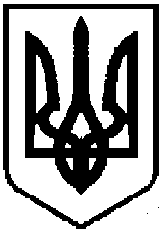 